                                                                                                                                                                                                                                                                                                                                                                                                   ПРОЕКТ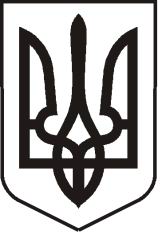 УКРАЇНАЛУГАНСЬКА   ОБЛАСТЬПОПАСНЯНСЬКА  МІСЬКА  РАДАВИКОНАВЧИЙ КОМІТЕТРIШЕННЯ 19 липня  2018 р.                                       м. Попасна	                                       № Про погодження графіку роботи аптеки №1«Ліки», яка розміщена за адресою:м. Попасна, вул. Миру,153, прим.3Розглянувши заяву фізичної особи – підприємця Кислиці Олександри Геннадіївни   про погодження графіку роботи аптеки № 1 «Ліки», яка розміщена за адресою                                 м. Попасна, вул. Миру,153, прим.3, керуючись  п.п. 4 п. б ст. 30 Закону України «Про місцеве самоврядування в Україні» та Положенням про порядок погодження режиму роботи об’єктів торгівлі, ресторанного господарства, побутового обслуговування та іншого призначення на території м. Попасна, затвердженого рішенням виконкому Попаснянської міської ради від 20.06.2013 № 63,   виконавчий комітет Попаснянської міської ради  ВИРІШИВ: Погодити графік роботи аптеки №1 «Ліки», яка розміщена за адресою м. Попасна,                          вул. Миру,153, прим.3 фізичній особі-підприємцю Кислиці Олександрі Геннадіївні:з 7.30 до 18.00 годинибез перервибез вихідних.Контроль за виконанням цього рішення покласти на постійну комісію з обстеження об’єктів соціальної сфери.           Міський голова                                                                                Ю.І. ОнищенкоПідготував: Висоцька, 2 05 65